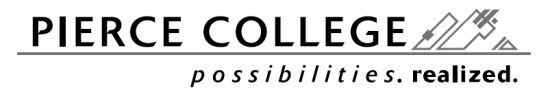 Financial Aid Office Phone: 253-964-6544 Email: Financialaid@pierce.ctc.edu 2023– 2024 Independent Verification Worksheet (V4)Student’s Information_________________________________________________________ Student ID #: _________________________________Last Name                                       First Name Identity and Statement of Educational PurposeThe student must appear in person at the Financial Aid Office at Pierce to verify his or her identity (or in person before a certified notary public, if applicable) by presenting an unexpired valid government-issued photo identification (ID), such as, but not limited to: a driver’s license, other state-issued ID, or passport.The Financial Aid Office at Pierce College will maintain a copy of the student’s photo ID that is annotated with the date it was received and the name of the official authorized to collect the student’s ID. In addition, the student must sign the following statement in the presence of the institutional official (see next page).         The attached government issued ID	was copied from the original and(Type of government-issued photo ID provided)the signing of the Statement of Educational Purpose was witnessed on the date listed below.Financial Aid Staff Member Printed Name	 DateFinancial Aid Staff Member Signature	 DateIf the student is unable to appear in person at the Financial Aid Office at Pierce College to verify his or her identity, the student must provide:A copy of the unexpired valid government-issued photo identification (ID) that is acknowledged in the notary statement below, such as but not limited to: a driver’s license, other state-issued ID, or passport; andThe original notarized Statement of Educational Purpose (statement completed above and notarized below). Notary’s Certificate of Acknowledgement State of	_ City/County of	 	On_	, before me,_________________________________________, personally 		                Date	                                                              Notary’s nameappeared,______________________________________, and proved to me on basis of satisfactory evidence 	                Printed name of signerof identification		to be the above-named person who signed the 	               Type of government-issued photo ID providedforegoing instrument.WITNESS my hand and official sealNotary signatureMy commission expires on  	                  DateCertification and SignaturesBy signing this worksheet, I certify that all of the information reported is complete and correct. I also acknowledge that I have read and agree to comply with all verification policies as stated by Pierce College. Failure to submit information in a timely fashion may result in the application being filed as inactive with no further consideration and no federal aid for the academic year. Student must sign:Student’s Signature	DateDid you remember to:Complete and sign this worksheetSubmit this form and other required documents to the Financial Aid Office at Pierce College